DémocriteNom : DémocriteNom complet : Démocrite d’abdèreNationalité : grec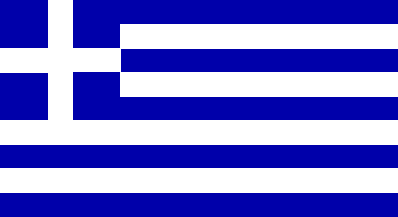 Période de temp :né le -460 et décède le -370Découverte : du mot atomos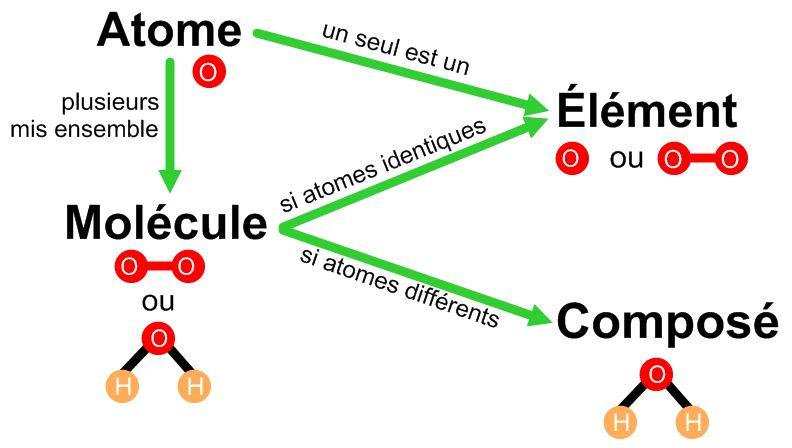 